ای نفوس مطمئنّه از نصوص الهيّه چه در کتاب اقدس و چه…حضرت عبدالبهاءOriginal English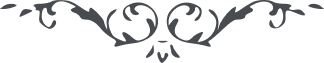 ١٠١ ای نفوس مطمئنّه از نصوص الهيّه چه در کتاب اقدس و چه در سائر الواح اينست که بايد پدر و مادر اطفال خويش را تعليم آداب و علوم نمايند يعنی علوم بقدر لزوم تا طفلی بی‌سواد نماند خواه از اناث و خواه از ذکور و اگر چنانچه پدر قصور نمايد بايد اجبار گردند و اگر چنانچه عاجز بايد بيت العدل تکفّل تعليم آن اطفال را بنمايد در هر صورت نبايد طفل بی‌تعليم ماند اين از جمله فرائض قطعيّه است که اهمال در آن سبب قهر و غضب الهی ميشود * 